DEFINIZIONE DEL PROGETTO 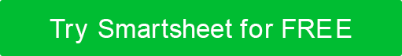 MODELLO DI REPORTSTATO DEL PROGETTO QUESTA SETTIMANASOMMARIOInserisci qui le informazioni sullo stato generale e le evidenziazioni: "Tempo perso recuperato dall'ultimo periodo;" "Il QA è iniziato due giorni prima del previsto;" "Ritardo in alcuni feedback dei clienti, ma minimo."PIETRE MILIARICOMPONENTI DEL PROGETTOLAVORO SVOLTORISCHI E BLOCCHI STRADALIPUNTI SALIENTI E TAKEAWAY CHIAVEProiettili di grande lavoro, chi possiede cosa, dove ruotano le squadre, feedback ricevuti durante la settimana, ecc.PROGRAMMA DEL PROGETTOCRONOLOGIA DEL PROGETTONOME DEL PROGETTOCODICE DEL PROGETTOPROGETTODIRETTOREDATA DIINSERIMENTO DELLO STATOPERIODOCOPERTODATA PREVISTADI COMPLETAMENTOSTATO GENERALE DEL PROGETTOBLOCCO STRADALE / | ECCEDENZA   POTENZIALI RISCHI / RITARDI |   IN PISTACOMPONENTESTATOPROPRIETARIO / TEAMNOTEBILANCIOSOPRA–SOTTO–SuEvidenzia i punti salienti della chiamata: "Lavoro eccezionale", "Problemi risolti, nonché problemi, tra cui stabilire la proprietà di risolvere i punti problematici".RISORSEBLOCCO STRADALE / ECCEDENZA  –POTENZIALI RISCHI / RITARDI  –IN PISTANuovi sviluppi, nuovi membri del team, ecc.LINEA TEMPORALEBLOCCO STRADALE / ECCEDENZA  –POTENZIALI RISCHI / RITARDI  –IN PISTASulla buona strada per la data di lancio finalePORTATABLOCCO STRADALE / ECCEDENZA  –POTENZIALI RISCHI / RITARDI  –IN PISTAATTIVITÀ N.DESCRIZIONEPROPRIETARIO / TEAMRICEVIMENTORISCHIO N.DESCRIZIONEPROPRIETARIO / TEAMCorrezioneSETTIMANA NO.STATODETTAGLIDISCONOSCIMENTOTutti gli articoli, i modelli o le informazioni fornite da Smartsheet sul sito Web sono solo di riferimento. Mentre ci sforziamo di mantenere le informazioni aggiornate e corrette, non rilasciamo dichiarazioni o garanzie di alcun tipo, esplicite o implicite, circa la completezza, l'accuratezza, l'affidabilità, l'idoneità o la disponibilità in relazione al sito Web o alle informazioni, agli articoli, ai modelli o alla grafica correlata contenuti nel sito Web. Qualsiasi affidamento che fai su tali informazioni è quindi strettamente a tuo rischio.